ประกาศวิทยาลัยอาชีวศึกษาชลบุรีเรื่อง  กกกกกกกกกกกกกกกกกกกกกกกกกกกกกกกกกก---------------------------------------------------------กกกกกกกกกกกกกกกกกกกกกกกกกกกกกกกกกกกกกกกกกกกกกกกกกกกกกกกกกกกกกกกกกกกกกกกกกกกกกกกกกกกกกกกกกกกกกกกกกกกกกกกกกกกกกกกกกกกกกกกกกกกกกกกกกกกกกกกกกกกกกกกกกกกกกกกกกกกกกกกกกกกกกกกกกกกกกกกกกกกกกกกกกกกกกกกกกกกกกกกกกกกกกกกกกกกกกกกกกกกกกกกกกกกกกกกกกกกกกกกกกกกกกกกกกกกกกกกกกกกกกกกกกกกกกกกกกกกกกกกกกกกกกกกกกกกกกกกกกกกกกกกกกกกกกกกกกกกกกกกกกกกกกกกกกกกกกกกกกกกกกกกกกกกกกกกกกกกกกกกกกกกกกกกกกกกกกกกกกกกกกประกาศ  ณ  วันที่  00  ตุลาคม  พ.ศ. 2565  (ปรับบรรทัดให้ตรงกับประกาศ)(ชื่อเต็ม)ตำแหน่ง  (ปรับให้กึ่งกลางกับชื่อเต็ม)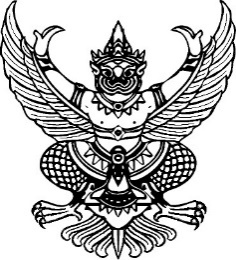 